Motiv: priroda – Moj zavičaj,brežuljkasti krajLikovni problem: ritam likova, oblika, veličina; topli i hladni tonoviLikovna tehnika: kombinirana tehnika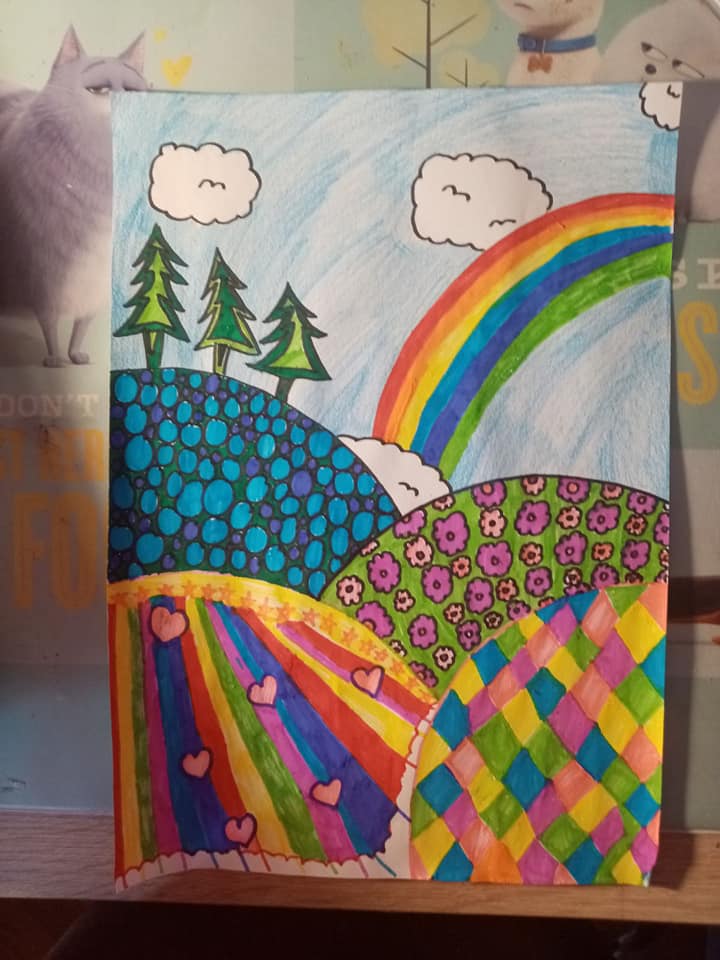 